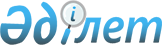 Об утверждении Правил подготовки ежегодного отчета о государственных закупках
					
			Утративший силу
			
			
		
					Приказ Министра финансов Республики Казахстан от 25 декабря 2015 года № 688. Зарегистрирован в Министерстве юстиции Республики Казахстан 30 декабря 2015 года № 12672. Утратил силу приказом Первого заместителя Премьер-Министра Республики Казахстан – Министра финансов Республики Казахстан от 4 февраля 2020 года № 104.
      Сноска. Утратил силу приказом Первого заместителя Премьер-Министра РК – Министра финансов РК от 04.02.2020 № 104 (вводится в действие по истечении десяти календарных дней после дня его первого официального опубликования).

      Сноска. В заголовок внесено изменение на казахском языке, текст на русском языке не меняется в соответствии с приказом Министра финансов РК от 26.06.2018 № 628 (вводится в действие по истечении десяти календарных дней после дня его первого официального опубликования).
      В соответствии с пунктом 4 статьи 19 Закона Республики Казахстан от 4 декабря 2015 года "О государственных закупках" ПРИКАЗЫВАЮ:
      1. Утвердить прилагаемые Правила подготовки ежегодного отчета о государственных закупках.
      Сноска. В пункт 1 внесено изменение на казахском языке, текст на русском языке не меняется в соответствии с приказом Министра финансов РК от 26.06.2018 № 628 (вводится в действие по истечении десяти календарных дней после дня его первого официального опубликования).


      2. Департаменту законодательства государственных закупок Министерства финансов Республики Казахстан (Ахметов С.М.) в установленном законодательством порядке обеспечить:
      1) государственную регистрацию настоящего приказа в Министерстве юстиции Республики Казахстан;
      2) в течение десяти календарных дней после государственной регистрации настоящего приказа его направление на официальное опубликование в периодических печатных изданиях и информационно-правовой системе "Әділет", а также в Республиканское государственное предприятие на праве хозяйственного ведения "Республиканский центр правовой информации" Министерства юстиции Республики Казахстан для размещения в Эталонном контрольном банке нормативных правовых актов Республики Казахстан;
      3) размещение настоящего приказа на интернет-ресурсе Министерства финансов Республики Казахстан.
      3. Настоящий приказ вводится в действие по истечении десяти календарных дней после дня его первого официального опубликования. Правила
подготовки ежегодного отчета о государственных закупках
      Сноска. В заголовок внесено изменение на казахском языке, текст на русском языке не меняется в соответствии с приказом Министра финансов РК от 26.06.2018 № 628 (вводится в действие по истечении десяти календарных дней после дня его первого официального опубликования). 1. Общие положения
      1. Настоящие Правила подготовки ежегодного отчета о государственных закупках (далее – Правила) разработаны в соответствии с пунктом 4 статьи 19 Закона Республики Казахстан от 4 декабря 2015 года "О государственных закупках" и определяют порядок подготовки ежегодного отчета о государственных закупках.
      Сноска. В пункт 1 внесено изменение на казахском языке, текст на русском языке не меняется в соответствии с приказом Министра финансов РК от 26.06.2018 № 628 (вводится в действие по истечении десяти календарных дней после дня его первого официального опубликования).


      2. В настоящих Правилах используются следующие понятия:
      1) отчетный финансовый год – год, предшествующий текущему финансовому году планового периода;
      2) веб-портал государственных закупок – информационная система государственного органа, предоставляющая единую точку доступа к электронным услугам государственных закупок;
      3) единый оператор в сфере государственных закупок – юридическое лицо, определенное уполномоченным органом в сфере государственных закупок, единственным собственником акций (долей участия в уставном капитале) которого является государство;
      2) уполномоченный орган в сфере государственных закупок – государственный орган, осуществляющий руководство в сфере государственных закупок. 2. Содержание ежегодного отчета о государственных закупках
      3. Ежегодный отчет о государственных закупках состоит из: 
      1) отчета о государственных закупках за отчетный финансовый год согласно приложениям 1, 2, 3, 4, 5, 6, 7, 8 и 9 к настоящим Правилам;
      2) пояснительной записки.
      Сноска. Пункт 3 в редакции приказа Министра финансов РК от 26.06.2018 № 628 (вводится в действие по истечении десяти календарных дней после дня его первого официального опубликования).



 3. Порядок подготовки ежегодного отчета о государственных
закупках
      5. Сведения о государственных закупках автоматически формируются на веб-портале государственных закупок на основании сведений, размещаемых и заполняемых заказчиками и (или) организаторами государственных закупок в отчетном финансовом году.
      6. Единый оператор в сфере государственных закупок обеспечивает выгрузку сведений о государственных закупках с веб-портала государственных закупок согласно приложениям 1, 2, 3, 4, 5, 6, 7, 8 и 9 к настоящим Правилам и не позднее 15 февраля года, следующего за отчетным, направляет в уполномоченный орган в сфере государственных закупок.
      Сноска. Пункт 6 в редакции приказа Министра финансов РК от 26.06.2018 № 628 (вводится в действие по истечении десяти календарных дней после дня его первого официального опубликования).


      7. Уполномоченный орган в сфере государственных закупок не позднее 1 апреля года, следующего за отчетным, представляет ежегодный годовой отчет о государственных закупках за отчетный финансовый год в Администрацию Президента Республики Казахстан и Правительство Республики Казахстан.
      8. Ежегодный годовой отчет о государственных закупках за отчетный финансовый год размещается на веб-портале государственных закупок не позднее десяти рабочих дней со дня направления его в Администрацию Президента Республики Казахстан и Правительство Республики Казахстан.
      Сноска. Приложение 1 в редакции приказа Министра финансов РК от 26.06.2018 № 628 (вводится в действие по истечении десяти календарных дней после дня его первого официального опубликования). Сведения о государственных закупках товаров, работ и услуг в разрезе способов закупок за _________ год
      продолжение таблицы
      Сноска. Приложение 2 в редакции приказа Министра финансов РК от 26.06.2018 № 628 (вводится в действие по истечении десяти календарных дней после дня его первого официального опубликования). Объемы государственных закупок в разрезе товаров, работ, услуг за ____ год
      Сноска. Приложение 3 в редакции приказа Министра финансов РК от 26.06.2018 № 628 (вводится в действие по истечении десяти календарных дней после дня его первого официального опубликования). Информация о поставщиках и заключенных с ними договорах о государственных закупках за ____ год
      продолжение таблицы
      Сноска. Приложение 4 в редакции приказа Министра финансов РК от 26.06.2018 № 628 (вводится в действие по истечении десяти календарных дней после дня его первого официального опубликования). Сведения о государственных закупках товаров, работ и услуг в разрезе администраторов отчетностей за _____ год
      Форма             Сведения о проведенных государственных закупках товаров,
работ и услуг, в том числе способом из одного источника
(по итогам проведенных государственных закупок)
за ____ год
      Сноска. Приложение 6 в редакции приказа Министра финансов РК от 26.06.2018 № 628 (вводится в действие по истечении десяти календарных дней после дня его первого официального опубликования). Помесячная динамика опубликования государственных закупок в разрезе способов закупок за ____ год
      продолжение таблицы
      продолжение таблицы
      Сноска. Приложение 7 в редакции приказа Министра финансов РК от 26.06.2018 № 628 (вводится в действие по истечении десяти календарных дней после дня его первого официального опубликования). Информация об объемах закупок товаров, работ, услуг у отечественных товаропроизводителей, включенных в интегрированную с веб-порталом государственных закупок базу данных товаров, работ, услуг и их поставщиков, предусмотренную Предпринимательским кодексом Республики Казахстан за ____ год
      продолжение таблицы
      Сноска. Правый верхний угол приложения 8 в редакции приказа Министра финансов РК от 26.06.2018 № 628 (вводится в действие по истечении десяти календарных дней после дня его первого официального опубликования).
      Форма             Информация
о результатах аудиторских мероприятий, проведенных
в ___ году
      Сноска. Правый верхний угол приложения 9 в редакции приказа Министра финансов РК от 26.06.2018 № 628 (вводится в действие по истечении десяти календарных дней после дня его первого официального опубликования).
      Форма             Информация о мерах реагирования
по результатам аудиторских мероприятий, проведенных
в ___ году
      продолжение таблицы
      Сноска. Приложение 9 в редакции приказа Министра финансов РК от 26.06.2018 № 628 (вводится в действие по истечении десяти календарных дней после дня его первого официального опубликования). Информация о поставщиках, состоящих в Реестре недобросовестных участников государственных закупок за _____ год
					© 2012. РГП на ПХВ «Институт законодательства и правовой информации Республики Казахстан» Министерства юстиции Республики Казахстан
				
Министр
Б. СултановУтверждены
приказом Министра финансов
Республики Казахстан
от 25 декабря 2015 года № 688Приложение 1
к Правилам подготовки ежегодного
отчета о государственных закупкахФорма
№ п/п
Способ закупки
По утвержденным планам государственных закупок
По утвержденным планам государственных закупок
По утвержденным планам государственных закупок
По утвержденным планам государственных закупок
По утвержденным планам государственных закупок
По утвержденным планам государственных закупок
№ п/п
Способ закупки
Количество пунктов плана на текущий год
Сумма утвержденных плановых закупок за текущий год, тенге
Количество пунктов плана на 3 года
Сумма утвержденных плановых закупок за 3 года, тенге
Общая сумма утвержденных плановых закупок, тенге
доля, %
1
2
3
4
5
6
7
8
1
ВСЕГО
2
Государственные закупки, проведенные способом конкурса.

Всего
2.1
в том числе открытого конкурса
2.2
конкурса с предварительным квалификационным отбором
2.3
конкурса с использованием двухэтапных процедур
3
Государственные закупки, проведенные способом аукциона
4
Государственные закупки, проведенные способом запроса ценовых предложений
5
Государственные закупки, проведенные способом из одного источника. Всего
5.1
в том числе по государственным закупкам способом конкурса, признанным несостоявшимися
5.2
по государственным закупкам способом аукциона, признанным несостоявшимися
5.3
по государственным закупкам способом запроса ценовых предложений, признанным несостоявшимися
5.4
по государственным закупкам по государственному социальному заказу, признанным несостоявшимися
5.5
по государственным закупкам жилища, признанным несостоявшимися
6
Государственные закупки, проведенные способом из одного источника путем прямого заключения договора Всего
6.1
в том числе в случаях приобретения услуг, относящихся к сферам естественных монополий, а также услуг энергоснабжения или купли-продажи электрической энергии с гарантирующим поставщиком электрической энергии
6.2
в случаях приобретения товаров, работ, услуг по ценам, тарифам, установленным законодательством Республики Казахстан
6.3
в случаях приобретения товаров, услуг, являющихся объектами интеллектуальной собственности, у лица, обладающего исключительными правами в отношении приобретаемых товаров, услуг при условии подтверждения этих прав;
6.4
в случаях приобретения товаров, работ, услуг вследствие возникновения обстоятельств непреодолимой силы, в том числе локализации и (или) ликвидации последствий чрезвычайных ситуаций, для ликвидации аварий на электроэнергетических объектах, коммуникационных системах жизнеобеспечения, объектах железнодорожного, воздушного, автомобильного, водного транспорта, очистных сооружениях, нефтетрубопроводах, газопроводах, и необходимости срочного медицинского вмешательства, а также при возникновении поломок, выхода из строя коммуникаций, механизмов, агрегатов, запасных частей и материалов в пути следования, требующих незамедлительного восстановления
6.5
в случаях приобретения товаров, работ, услуг за счет денег, выделенных из резерва Правительства Республики Казахстан, в случаях возникновения ситуаций, угрожающих политической, экономической и социальной стабильности, жизни и здоровью людей
6.6
в случаях приобретения товаров в государственный материальный резерв для оказания регулирующего воздействия на рынок
6.7
в случаях приобретения услуг по хранению материальных ценностей государственного материального резерва
6.8
в случаях приобретения в первоочередном порядке материальных ценностей государственного материального резерва, выпускаемых в порядке освежения
6.9
приобретения для осуществления оперативно-розыскной, контрразведывательной деятельности, а также следственных действий органами, уполномоченными их осуществлять в соответствии с законодательством Республики Казахстан:
услуг лиц, изъявивших согласие оказывать конфиденциальное содействие органам, осуществляющим оперативно-розыскную, контрразведывательную деятельность;
служебных помещений, транспортных и иных технических средств, информационных систем, имущества, а также услуг по их содержанию, обслуживанию и технической поддержке;
товаров, работ, услуг для создания и содержания конспиративных организаций и объектов;
услуг должностных лиц и специалистов, обладающих необходимыми научно-техническими или иными специальными познаниями;
приобретения товаров, работ, услуг, необходимых для осуществления деятельности по предупреждению, пресечению и противодействию терроризму, экстремизму, органами, уполномоченными ее осуществлять в соответствии с законодательством Республики Казахстан;
6.10
в случаях приобретения права природопользования
6.11
в случаях приобретения услуг рейтинговых агентств, финансовых услуг
6.12
приобретения услуг специализированных библиотек для незрячих и слабовидящих граждан
6.13
в случаях приобретения ценных бумаг, доли в уставном капитале юридических лиц
6.14
в случаях приобретения товаров, работ, услуг, необходимых для осуществления монетарной деятельности, а также деятельности по управлению Национальным фондом Республики Казахстан и пенсионными активами единого накопительного пенсионного фонда
6.15
в случаях приобретения товаров, работ, услуг, предусмотренных законодательством Республики Казахстан о выборах и республиканском референдуме, по перечню, утвержденному постановлением Правительства Республики Казахстан от 31 декабря 2015 года № 1161
6.16
в случаях приобретения услуг по изготовлению государственных и ведомственных наград и документов к ним, нагрудного знака депутата Парламента Республики Казахстан и документа к нему, государственных поверительных клейм, паспортов (в том числе служебных и дипломатических), удостоверений личности граждан Республики Казахстан, вида на жительство иностранца в Республике Казахстан, удостоверения лица без гражданства, свидетельств о регистрации актов гражданского состояния, а также приобретения у поставщиков, определенных постановлением Правительства Республики Казахстан от 31 декабря 2015 года № 1162, печатной продукции, требующей специальной степени защиты, по перечню, утвержденному постановлением Правительства Республики Казахстан от 31 декабря 2015 года № 1162
6.17
в случаях приобретения товаров, работ, услуг, приобретаемых в соответствии с международными договорами Республики Казахстан, по перечню, утвержденному постановлением Правительства Республики Казахстан от 31 декабря 2015 года № 1165, а также в рамках реализации инвестиционных проектов, финансируемых международными организациями, членом которых является Республика Казахстан
6.18
в случаях приобретения услуг, связанных с государственным образовательным заказом для физических лиц (в случае, если физическое лицо самостоятельно выбрало организацию образования)
6.19
в случаях приобретения услуг по подготовке, переподготовке и повышению квалификации работников за рубежом
6.20
в случаях приобретения услуг по лечению граждан Республики Казахстан за рубежом, а также услуг по их транспортировке и сопровождению
6.21
в случаях приобретения услуг, оказываемых адвокатами лицам, освобожденным от ее оплаты в соответствии с законами Республики Казахстан
6.22
в случаях приобретения товаров, работ, услуг загранучреждениями Республики Казахстан, обособленными подразделениями заказчиков, действующих от их имени, для обеспечения своей деятельности на территории иностранного государства, а также для целей миротворческих операций
6.23
в случаях приобретения товаров, услуг, связанных с представительскими расходами
6.24
в случаях приобретения периодических печатных изданий на бумажном и (или) электронном носителях
6.25
в случаях приобретения услуг по предоставлению информации международными информационными организациями
6.26
в случаях приобретения государственным органом товаров, работ, услуг у:
акционерных обществ и хозяйственных товариществ, сто процентов голосующих акций (долей участия в уставном капитале) которых принадлежат государству, соответствующие полномочия которых установлены законами Республики Казахстан, указами Президента Республики Казахстан;
государственных предприятий, в отношении которых он осуществляет управление в соответствии с законодательством Республики Казахстан о государственном имуществе, соответствующие полномочия которых установлены законами Республики Казахстан, указами Президента Республики Казахстан
6.27
в случаях приобретения специальных социальных услуг, предусмотренных гарантированным объемом специальных социальных услуг и услуг по оценке и определению потребности в специальных социальных услугах
6.28
в случаях приобретения товаров, работ, услуг, производимых, выполняемых, оказываемых государственными предприятиями учреждений уголовно-исполнительной (пенитенциарной) системы
6.29
в случаях приобретения государственным органом, обеспечивающим деятельность Президента Республики Казахстан, Парламента Республики Казахстан, Правительства Республики Казахстан, товаров, работ, услуг у государственных предприятий, в отношении которых он осуществляет управление в соответствии с законодательством Республики Казахстан о государственном имуществе, по основному предмету деятельности таких государственных предприятий
6.30
в случаях приобретения товаров, работ, услуг государственными предприятиями, юридическими лицами, пятьдесят и более процентов голосующих акций (долей участия в уставном капитале) которых принадлежат государству, в отношении которых государственный орган, обеспечивающий деятельность Президента Республики Казахстан, Парламента Республики Казахстан, Правительства Республики Казахстан, либо его ведомства осуществляют управление в соответствии с законодательством Республики Казахстан о государственном имуществе
6.31
приобретения консультационных и юридических услуг по оценке перспектив разбирательств, защите и представлению интересов государства либо заказчиков в арбитражах, иностранных арбитражах, иностранных государственных и судебных органах, а также в процессе до арбитражного (судебного) урегулирования споров
6.32
в случаях приобретения товаров, работ, услуг у лица, определенного законами Республики Казахстан
6.33
в случаях приобретения услуг по доверительному управлению имуществом у лица, определенного законодательством Республики Казахстан
6.34
в случаях приобретения услуг по обработке данных статистических наблюдений
6.35
в случаях приобретения имущества (активов), реализуемого на торгах (аукционах):
судебными исполнителями в соответствии с законодательством Республики Казахстан об исполнительном производстве и статусе судебных исполнителей;
проводимых в соответствии с законодательством Республики Казахстан о реабилитации и банкротстве;
проводимых в соответствии с земельным законодательством Республики Казахстан;
при приватизации государственного имущества
6.36
в случаях приобретения услуг по подготовке космонавтов и организации осуществления полетов космонавтов в космос
6.37
в случаях приобретения услуг по ремонту авиационной техники на специализированных авиаремонтных предприятиях
6.38
в случаях приобретения однородных товаров, работ, услуг, если годовой объем таких однородных товаров, работ, услуг в стоимостном выражении не превышает стократного размера месячного расчетного показателя, установленного на соответствующий финансовый год законом о республиканском бюджете
6.39
в случаях приобретения услуг, связанных с направлением работника в служебную командировку, учащихся, студентов, аспирантов для участия в творческих состязаниях (конкурсах, олимпиадах, фестивалях, играх), выставках, конференциях, форумах, мастер-классах, стажировках, выполнения учебных практических заданий, включая проезд к месту проведения указанных мероприятий и обратно, наем жилого помещения, транспортное обслуживание, обеспечение питания
6.40
в случаях приобретения товаров, являющихся культурными ценностями, в том числе музейных предметов и музейных коллекций, а также редких и ценных изданий, рукописей, архивных документов, включая копии, имеющих историческое, художественное или иное культурное значение, предназначенных для пополнения государственных музейного, библиотечного, архивного фондов, кино-, фотофонда и иных аналогичных фондов
6.41
в случаях приобретения материалов выставок, семинаров, конференций, совещаний, форумов, симпозиумов, тренингов, а также оплаты за участие в указанных мероприятиях
6.42
в случаях приобретения театрально-зрелищной организацией, филармонией, музеем, культурно-досуговой организацией, кинематографической организацией, организацией образования в области культуры и искусства, телерадиовещательной организацией товаров и услуг для осуществления сценических представлений и публичного исполнения произведений искусства
6.43
в случаях размещения заказа на посещение зоопарка, театра, кинотеатра, концерта, цирка, музея, выставки и спортивного мероприятия
6.44
в случаях приобретения услуг по авторскому надзору за разработкой проектной документации объектов капитального строительства, авторскому надзору за строительством, реконструкцией и капитальным ремонтом объектов капитального строительства соответствующими авторами
6.45
в случаях приобретения услуг по проведению технического и авторского надзора за проведением работ по сохранению объекта культурного наследия (памятника истории и культуры) народа Республики Казахстан
6.46
если имеется необходимость в осуществлении государственных закупок ежедневной и (или) еженедельной потребности на период до подведения итогов государственных закупок способом конкурса либо аукциона и вступления в силу договора о государственных закупках в случае, если такие государственные закупки осуществляются в течение первого месяца года по перечню, утвержденному приказом Министра финансов Республики Казахстан от 23 декабря 2015 года № 677, в объеме, не превышающем объема государственных закупок таких товаров, работ, услуг, необходимого для обеспечения потребности заказчика в течение срока проведения государственной закупки, но не более чем на два месяца
6.47
в случаях приобретения спортивного инвентаря и оборудования (снаряжения), спортивной экипировки, необходимых для участия и (или) подготовки спортивных национальных и сборных команд Республики Казахстан, а также для участия спортивных национальных и сборных команд Республики Казахстан в олимпийских, паралимпийских, сурдлимпийских играх и других международных спортивных мероприятиях
6.48
в случаях приобретения услуг связи для нужд национальной обороны и национальной безопасности, а также обеспечения правопорядка
6.49
в случаях приобретения здания, строения, сооружения, помещения, имеющих нежилое назначение, определенных актом в соответствии с законодательством Республики Казахстан, а также аренды здания, строения, сооружения, помещения, имеющих нежилое назначение, закупки услуг по техническому содержанию, охране и обслуживанию арендуемого здания, строения, сооружения, помещения, имеющих нежилое назначение, закупки услуг по техническому содержанию, охране и обслуживанию одного или нескольких нежилых помещений, переданных в безвозмездное пользование и (или) в оперативное управление заказчику, в случае, если эти услуги оказываются другому лицу или лицам, пользующимся нежилыми помещениями, находящимися в здании, в котором расположены нежилые помещения, переданные в безвозмездное пользование и (или) в оперативное управление заказчику
6.50
приобретения товаров и услуг у организаций, создаваемых общественными объединениями инвалидов, в которых численность инвалидов составляет не менее пятидесяти процентов списочной численности работников, в части приобретения технических вспомогательных (компенсаторных) средств (кроме протезно-ортопедических средств) и специальных средств передвижения, социальных услуг индивидуального помощника и специалиста жестового языка, предоставляемых инвалидам, услуг инватакси, санаторно-курортных путевок инвалидам
7
Государственные закупки, проведенные способом через товарные биржи
8
Государственные закупки по государственному социальному заказу
9
Государственные закупки жилища
По итогам проведенных государственных закупок
По итогам проведенных государственных закупок
По итогам проведенных государственных закупок
По заключенным договорам о государственных закупках
По заключенным договорам о государственных закупках
По заключенным договорам о государственных закупках
По исполненным договорам о государственных закупках
По исполненным договорам о государственных закупках
По исполненным договорам о государственных закупках
Количество пунктов плана (лоты)
Сумма проведенных закупок, тенге
доля, %
Количество пунктов плана (предметы)
Сумма заключенных договоров, тенге
доля, %
Количество пунктов плана (предметы)
Сумма исполненных договоров, тенге
доля, %Приложение 2
к Правилам подготовки ежегодного
отчета о государственных закупкахФорма
№ п/п
Наименование
Предыдущий отчетный период
Предыдущий отчетный период
Предыдущий отчетный период
Текущий отчетный период
Текущий отчетный период
Текущий отчетный период
№ п/п
Наименование
Количество пунктов плана
Сумма утвержденных плановых закупок, тенге
Доля, %
Количество пунктов плана
Сумма утвержденных плановых закупок, тенге
Доля, %
1
2
3
4
5
6
7
8
1
Всего, из них:
1.1
Товар
1.2
Работа
1.3
Услуга
Количество пунктов плана
Сумма проведенных закупок, тенге
Доля, %
Количество пунктов плана
Доля, %
Сумма проведенных закупок, тенге
2
Всего, из них:
2.1
Товар
2.2
Работа
2.3
Услуга
Количество пунктов плана
Сумма заключенных договоров, тенге
Доля, %
Количество пунктов плана
Доля, %
Сумма заключенных договоров, тенге
3
Всего, из них:
3.1
Товар
3.2
Работа
3.3
Услуга
Количество пунктов плана
Сумма исполненных договоров, тенге
Доля, %
Количество пунктов плана
Доля, %
Сумма исполненных договоров, тенге
4
Всего, из них:
4.1
Товар
4.2
Работа
4.3
УслугаПриложение 3
к Правилам подготовки ежегодного
отчета о государственных закупкахФорма
№ п/п
Предыдущий отчетный период
Предыдущий отчетный период
Предыдущий отчетный период
Предыдущий отчетный период
Предыдущий отчетный период
Предыдущий отчетный период
Предыдущий отчетный период
Предыдущий отчетный период
Предыдущий отчетный период
Предыдущий отчетный период
Предыдущий отчетный период
№ п/п
Поставщики по странам
Количество зарегистрированных потенциальных поставщиков
Количество участвовавших в закупках потенциальных поставщиков
Доля, %
Количество потенциальных поставщиков, признанных победителями
Доля, %
Общая сумма заключенных договоров, тенге
Количество участвовавших в закупках потенциальных поставщиков:
Количество участвовавших в закупках потенциальных поставщиков:
Количество участвовавших в закупках потенциальных поставщиков:
Доля, %
№ п/п
Поставщики по странам
Количество зарегистрированных потенциальных поставщиков
Количество участвовавших в закупках потенциальных поставщиков
Доля, %
Количество потенциальных поставщиков, признанных победителями
Доля, %
Общая сумма заключенных договоров, тенге
товар
работа
услуга
Доля, %
1
2
3
4
5
6
7
8
9
10
11
12
1
ВСЕГО, из них:
2
Республика Казахстан
3
Российская Федерация
4
Республика Беларусь
5
Кыргызская Республика
6
Республика Армения
7
и другие
Текущий отчетный период
Текущий отчетный период
Текущий отчетный период
Текущий отчетный период
Текущий отчетный период
Текущий отчетный период
Текущий отчетный период
Текущий отчетный период
Текущий отчетный период
Текущий отчетный период
Количество зарегистрированных потенциальных поставщиков
Количество участвовавших в закупках потенциальных поставщиков
Доля, %
Количество потенциальных поставщиков, признанных победителями
Доля, %
Общая сумма заключенных договоров, тенге
Количество участвовавших в закупках потенциальных поставщиков:
Количество участвовавших в закупках потенциальных поставщиков:
Количество участвовавших в закупках потенциальных поставщиков:
Доля, %
Количество зарегистрированных потенциальных поставщиков
Количество участвовавших в закупках потенциальных поставщиков
Доля, %
Количество потенциальных поставщиков, признанных победителями
Доля, %
Общая сумма заключенных договоров, тенге
товар
работа
услуга
Доля, %
13
14
15
16
17
18
19
20
21
22Приложение 4
к Правилам подготовки ежегодного
отчета о государственных закупкахФорма
№
Администратор отчетности
Количество пунктов плана (лоты)
Количество пунктов плана (лоты)
Количество пунктов плана (лоты)
Сумма, выделенная для закупки (утвержденный годовой план), тенге
Сумма, выделенная для закупки (утвержденный годовой план), тенге
Сумма, выделенная для закупки (утвержденный годовой план), тенге
Общий объем закупок (по заключенным договорам), тенге
Общий объем закупок (по заключенным договорам), тенге
Общий объем закупок (по заключенным договорам), тенге
Общий объем закупок (по исполненным договорам), тенге
Общий объем закупок (по исполненным договорам), тенге
Общий объем закупок (по исполненным договорам), тенге
№
Администратор отчетности
товар
работа
услуга
товар
работа
услуга
товар
работа
услуга
товар
работа
услуга
1
2
3
4
5
6
7
8
9
10
11
12
13
14
Центральные государственные органы,

Всего
1
2
….
Местные исполнительные органы,

Всего
1
2
3
3
…
ИтогоПриложение 5
к Правилам подготовки ежегодного
отчета о государственных закупках
Способ закупки
Всего, проведено закупок (лоты)
Всего, проведено закупок (лоты)
Всего, проведено закупок (лоты)
Всего, проведено закупок (лоты)
в том числе: состоявшиеся закупки
в том числе: состоявшиеся закупки
в том числе: состоявшиеся закупки
в том числе: состоявшиеся закупки
в том числе: государственные закупки, проведенные способом из одного источника по несостоявшимся закупкам
в том числе: государственные закупки, проведенные способом из одного источника по несостоявшимся закупкам
в том числе: государственные закупки, проведенные способом из одного источника по несостоявшимся закупкам
в том числе: государственные закупки, проведенные способом из одного источника по несостоявшимся закупкам
Способ закупки
Количество
Доля, %
Сумма, тенге
Доля, %
Количество
Доля, %
Сумма, тенге
Доля, %
Количество
Доля, %
Сумма, тенге
Доля, %
1
2
3
4
5
6
7
8
9
10
11
12
13
Государственные закупки, проведенные способом конкурса
Государственные закупки, проведенные способом аукциона
Государственные закупки, проведенные способом запроса ценовых предложений
Итого:Приложение 6
к Правилам подготовки ежегодного
отчета о государственных закупкахФорма
№ п/п
Способ закупки
Январь
Январь
Январь
Февраль
Февраль
Февраль
Март
Март
Март
№ п/п
Способ закупки
Количество
Сумма закупки, тенге
Доля, %
Количество
Сумма закупки, тенге
Доля, %
Количество
Сумма закупки, тенге
Доля, %
1
2
3
4
5
6
7
8
9
10
11
1
Открытый конкурс
2
Конкурс с предварительным квалификационным отбором
3
Конкурс с использованием двухэтапных процедур
4
Государственные закупки, проведенные способом аукциона
5
Государственные закупки, проведенные способом запроса ценовых предложений
6
Государственные закупки услуг предусмотренных государственным социальным заказом
7
Закупка жилища
Апрель
Апрель
Апрель
Май
Май
Май
Июнь
Июнь
Июнь
Июль
Июль
Июль
Август
Август
Август
Количество
Сумма закупки, тенге
Доля, %
Количество
Сумма закупки, тенге
Доля, %
Количество
Сумма закупки, тенге
Доля, %
Количество
Сумма закупки, тенге
Доля, %
Количество
Сумма закупки, тенге
Доля, %
12
13
14
15
16
17
18
19
20
21
22
23
24
25
26
Сентябрь
Сентябрь
Сентябрь
Октябрь
Октябрь
Октябрь
Ноябрь
Ноябрь
Ноябрь
Декабрь
Декабрь
Декабрь
Итого
Итого
Итого
Количество
Сумма закупки, тенге
Доля, %
Количество
Сумма закупки, тенге
Доля, %
Количество
Сумма закупки, тенге
Доля, %
Количество
Сумма закупки, тенге
Доля, %
Количество
Сумма закупки, тенге
Доля, %
27
28
29
30
31
32
33
34
35
36
37
38
39
40
41Приложение 7
к Правилам подготовки ежегодного
отчета о государственных закупкахФорма
№ п/п
Администратор отчетности
Количество исполненных договоров государственных закупок
Сумма исполненных договоров государственных закупок, тенге
Местное содержание, тенге
Местное содержание, %
Количество предметов договоров
в том числе
в том числе
в том числе
№ п/п
Администратор отчетности
Количество исполненных договоров государственных закупок
Сумма исполненных договоров государственных закупок, тенге
Местное содержание, тенге
Местное содержание, %
Количество предметов договоров
товаров
товаров
товаров
№ п/п
Администратор отчетности
Количество исполненных договоров государственных закупок
Сумма исполненных договоров государственных закупок, тенге
Местное содержание, тенге
Местное содержание, %
Количество предметов договоров
сумма, всего
отечественных товаропроизводителей
Местное содержание, %
1
2
3
4
5
6
7
8
9
10
1
2
3
…
Итого
в том числе
в том числе
в том числе
в том числе
в том числе
в том числе
работ
работ
работ
услуг
услуг
услуг
сумма, всего
отечественных товаропроизводителей
Местное содержание, %
сумма, всего
отечественных товаропроизводителей
Местное содержание, %
11
12
13
14
15
16Приложение 7 к Правилам подготовки ежегодного отчета о государственных закупках
Основание
Произведено аудиторских мероприятий
Общая сумма проведенных закупок, охваченных аудитом
из них, с нарушениями законодательства (по количеству актов)
на общую сумму
в том числе по способам закупок
в том числе по способам закупок
в том числе по способам закупок
в том числе по способам закупок
в том числе по способам закупок
Основание
Произведено аудиторских мероприятий
Общая сумма проведенных закупок, охваченных аудитом
из них, с нарушениями законодательства (по количеству актов)
на общую сумму
Конкурс
Аукцион
Запрос ценовых предложений
Закупки из одного источника
Закупки через товарные биржи
1
2
3
4
5
6
7
8
9
10
Всего
По перечню (плану)
Внеплановый аудит
по обращениям физических и юридических лиц
по постановлениям правоохранительных органов
по поручениям Президента Республики Казахстан и Правительства Республики Казахстан
по поручениям Депутатов Парламента РК
прочиеПриложение 8 к Правилам подготовки ежегодного отчета о государственных закупках
Основание
Внесено предписаний
из них рассмотрено и исполнено
Предъявлено исков в суд о признании решений об итогах ГЗ незаконными и/или договоров недействительными
из них удовлетворено
отказано в удовлетворении
Предъявлено исков в суд о признании потенциального поставщика недобросовестным участником государственных закупок
из них удовлетворено
отказано в удовлетворении
1
2
3
4
5
6
7
8
9
Всего
По перечню (плану)
Внеплановый аудит
по обращениям физических и юридических лиц
по постановлениям правоохранительных органов
по поручениям Президента Республики Казахстан и Правительства Республики Казахстан
по поручениям Депутатов Парламента РК
прочие
на стадии рассмотрения или обжалования
Привлечено должностных лиц к дисциплинарной ответственности и за нарушения законодательства о государственных закупках
в том числе, освобождены от занимаемой должности
Привлечено должностных лиц к административной ответственности за нарушения законодательства о государственных закупках
из них кол-во постановлений, отмененных судом
Общая сумма наложенных административных штрафов
из них возмещено в бюджет
остаток не возмещенной суммы по административным штрафам
Направлено материалов в правоохранительные органы
10
11
12
13
14
15
16
17
18Приложение 9
к Правилам подготовки ежегодного
отчета о государственных закупкахФорма
№ п/п
Основания включения поставщиков в Реестр
Государственные закупки, проведенные способом конкурса
Государственные закупки, проведенные способом аукциона
Государственные закупки, проведенные способом запроса ценовых предложений
Государственные закупки, проведенные способом из одного источника по несостоявшимся закупкам
Государственные закупки, проведенные способом из одного источника путем прямого заключения договора
Государственные закупки, проведенные через открытые товарные биржи
Государственные закупки по государственному социальному заказу
Государственные закупки жилища
Итого оснований включения поставщиков в Реестр
Доля, %
1
2
3
4
5
6
7
8
9
10
11
12
1
Потенциальный поставщик представил недостоверную информацию по квалификационным требованиям
2
Поставщик не исполнил либо ненадлежащим образом исполнил свои обязательства по заключенному с ним договору о государственных закупках
3
Поставщик, заключив договор о государственных закупках, несвоевременно исполнил требования о внесении и (или) сроках внесения обеспечения исполнения договора
4
Потенциальный поставщик, определенный победителем, уклонился от заключения договора о государственных закупках
5
Прочие основания
6
Всего
7
Доля, %